  Fitzwilliam College JCR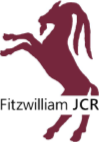 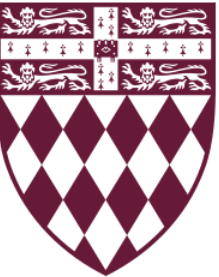 Meeting 1 - Full CommitteeMonday 7th December 2020 - Virtual (Google Meet)AgendaObjections to the order of businessBrief Introduction from Committee MembersIntroduction to the JCR - Joshan/MayuranCOVID Update - JoshanMotion to lobby the college to adopt the IHRA definition of AntiSemitism - Daniel EllisEvents planned for next term - LouisPlanning the Budget - AlexAny other business